Sulz am Neckar, aprile 2021Sono disponibili i nuovi cataloghi KIPP "SISTEMI DI SERRAGGIO" e "PARTI OPERATIVE | ELEMENTI STANDARD“HEINRICH KIPP WERK pubblica i cataloghi più recenti per i settori "PARTI OPERATIVE | ELEMENTI STANDARD" e "SISTEMI DI SERRAGGIO". Le pubblicazioni di riferimento per i progettisti sono disponibili da aprile 2021 - per la prima volta insieme - e contengono un totale di 55.000 articoli, compresi 5.000 nuovi articoli. Entrambi i cataloghi sono pubblicati in diverse lingue e sono anche disponibili per il download come eCatalogue o in formato PDF Download.Il nuovo catalogo KIPP PARTI OPERATIVE | ELEMENTI STANDARD comprende 1.600 pagine. Le novità del catalogo, per esempio, sono le due linee di prodotti FEATURE grip e NOVOnox hygienic. Sotto il nome di FEATURE grip, KIPP sviluppa componenti e soluzioni intelligenti che forniscono informazioni, sono collegabili in rete e sono quindi adatti all'Industria 4.0. La linea di prodotti NOVOnox hygienic comprende prodotti in acciaio inossidabile che sono specificamente progettati per soddisfare i requisiti di elevata pulizia dell'industria alimentare e farmaceutica, del settore medicale e dell'imballaggio.Oltre alle due nuove linee di prodotti, il catalogo comprende anche un gran numero di nuovi prodotti in termoindurente, spine di posizione, imbastitori a sfera, nonché maniglie tubolari e cerniere. Tutti i componenti standard sono disponibili al 98% in magazzino e possono quindi essere consegnati rapidamente.Numerose novità anche per quanto riguarda i sistemi di serraggioNel catalogo di 580 pagine "SISTEMI DI SERRAGGIO", KIPP ha notevolmente ampliato la sua gamma - non solo aggiungendo singole varianti di prodotto, ma anche sistemi completamente nuovi.Uno degli elementi di spicco è la morsa a 5 assi KIPPflexX. Può essere utilizzato come morsa per il bloccaggio di pezzi grezzi o come morsa autocentrante per il serraggio verticale, quindi: 2 IN 1.Altre innovazioni di sistema sono il sistema di serraggio modulare a 5 assi 138 per il serraggio a punto zero di pezzi grandi o pesanti, elementi di serraggio ad azionamento pneumatico per l'automazione parziale dei processi e un sistema di serraggio a catena per il serraggio sicuro e il fissaggio di pezzi con contorni irregolari nei centri di lavorazione.Nel catalogo si trovano anche nuovi elementi di base con cave a T in ulteriori dimensioni di base, nonché varianti di altezza e forme cubiche. (Caratteri spazi compresi: 2.414)Elenco delle immagini: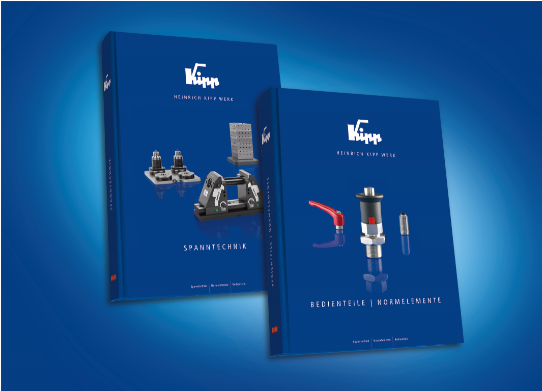 KIPP-Kataloge-Spanntechnik-Bedienteile.jpg: I cataloghi "SISTEMI DI SERRAGGIO" e "PARTI OPERATIVI | ELEMENTI STANDARD" comprendono un totale di 55.000 prodotti.KIPP ITALIA SRLAlessia VerticchioVia Gaudenzio Ferrari, 21 B21047 Saronno (VA)Telefono: +39 029 4552651E-Mail: alessia.verticchio@kipp.it